Roswell North Elementary 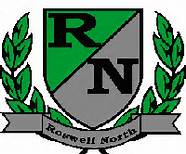 School Governance Council
Date: January 25, 2016Time: 4:00 PMLocation: Large Conference Room, Roswell North ElementaryAgendaCalled to Order Action ItemsApproved December MinutesApproved January AgendaAppointed and approved a Budget Chair – David KeatingDiscussion ItemsReports from PTA Board Meeting, Foundation Meeting and Seed Fund Report from Communication Chair regarding ElectionsReport from Sarah Gruber on Grant Champion MeetingReport from Council members who attended the Strategic Planning meetingReviewed input gathered from Goal Setting exercise with stakeholders (Instructional Council, PTA, Foundation)Set agenda for February MeetingDiscussed Action Items for Next MeetingInformation ItemsMembers must attend 75% of the meetings and may not miss 3 consecutive meetingsFuture Meeting Dates: Monday February 22nd at 4:00pmMonday March 14th at 4:00pmAdjourned meeting